Семнадцатое заседание Собрания депутатов Норваш-Шигалинского сельского поселения четвертого созываВ соответствии с Федеральным законом от 06.10.2003 № 131-ФЗ «Об общих принципах организации местного самоуправления в Российской Федерации» (с изменениями и дополнениями), Федеральным законом от 02.07.2021 № 305-ФЗ «О внесении изменений в части первую и вторую Налогового кодекса Российской Федерации и отдельные законодательные акты Российской Федерации", рассмотрев ПРОТЕСТ прокуратуры Батыревского района Чувашской Республики от 23.06.2022 № 03-01/Прдп364-22-20970004, Собрание депутатов Норваш-Шигалинского сельского поселения Батыревского района Чувашской Республики РЕШИЛО:1. Внести в Решение Собрания депутатов Норваш-Шигалинского сельского поселения от 01.11.2013 №01/21 «Об утверждении Положения «О вопросах налогового регулирования в Норваш-Шигалинском сельском поселении» следующие изменения:1.1. пункт 2 статьи 24 дополнить подпунктом следующего содержания: «-религиозные организации - в отношении принадлежащих им земельных участков, на которых расположены здания, строения и сооружения религиозного и благотворительного назначения, а также земельных участков, предназначенных для размещения указанных объектов.».2. Настоящее Решение вступает в силу после его официального опубликования и распространяется на правоотношения, связанные с исчислением земельного налога за налоговый период 2021 года.Глава Норваш-Шигалинского сельского поселения                                           Н.Н. Раськин     ЧĂВАШ РЕСПУБЛИКИ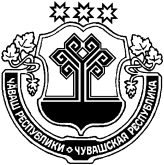        ПАТĂРЬЕЛ РАЙОНĚ     НĂРВАШ-ШĂХАЛЬ ЯЛ          ПОСЕЛЕНИЙĔН    ДЕПУТАТСЕН  ПУХĂВĔ                ЙЫШĂНУ          2022 ç.  авăн уйăхĕн              23-мĕшĕ №03/17          Нăрваш-Шăхаль  ялĕЧУВАШСКАЯ РЕСПУБЛИКА      БАТЫРЕВСКИЙ  РАЙОНСОБРАНИЕ ДЕПУТАТОВНОРВАШ-ШИГАЛИНСКОГОСЕЛЬСКОГО ПОСЕЛЕНИЯРЕШЕНИЕ«23» сентября   2022 г. №03/17с. Норваш-ШигалиО внесении изменений в Решение Собрания депутатов Норваш-Шигалинского сельского поселения от 01.11.2013 №01/21 «Об утверждении Положения «О вопросах налогового регулирования в Норваш-Шигалинском сельском поселении»